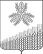 СОВЕТКРАСНОПОЛЯНСКОГО СЕЛЬСКОГО ПОСЕЛЕНИЯКУЩЁВСКОГО РАЙОНАПОСТАНОВЛЕНИЕот 19.06.2023 г.                                                                                               № 64 х. Красная Поляна
Об утверждении Порядка представления на безвозмездной основе интересов муниципального образования в органах управления и ревизионной комиссии организации, учредителем (акционером, участником) которой является муниципальное образование и осуществления от имени муниципального образования полномочий учредителя организации или порядка управления находящимися в муниципальной собственности акциями (долями в уставном капитале)В соответствии с подпунктом «г» пункта 3 части 1 статьи 14 Федерального закона от 2 марта 2007 года № 25-ФЗ «О муниципальной службе в Российской Федерации», Федеральным законом от 25 декабря 2008 года № 273-ФЗ «О противодействии коррупции», руководствуясь Федеральным законом от 6 октября 2003 года № 131-ФЗ «Об общих принципах организации местного самоуправления в Российской Федерации», Уставом Краснополянского сельского поселения Кущевского района, п о с т а н о в л я ю:1. Утвердить Порядок представления на безвозмездной основе интересов муниципального образования в органах управления и ревизионной комиссии организации, учредителем (акционером, участником) которой является муниципальное образование и осуществления от имени муниципального образования полномочий учредителя организации или порядка управления находящимися в муниципальной собственности акциями (долями в уставном капитале) (далее - Порядок) (приложение).2. Ведущему специалисту администрации Краснополянского поселения Кущевского района (Губановой И.Ю.) обнародовать  настоящее постановление и разместить на сайте Краснополянского сельского поселения Кущевского района3. Контроль за выполнением настоящего постановления оставляю за собой
	4. Постановление вступает в силу со дня его обнародования.Глава  Краснополянского сельского поселенияКущевского района 								В.А.Сиденко Приложениек постановлению администрацииКраснополянского поселения Кущевского района                        от 19.06.2023 г. № 64 Порядок представления на безвозмездной основе интересов муниципального образования в органах управления и ревизионной комиссии организации, учредителем (акционером, участником) которой является муниципальное образование и осуществления от имени муниципального образования полномочий учредителя организации или порядка управления находящимися в муниципальной собственности акциями (долями в уставном капитале)Общие положения	Настоящий Порядок определяет процедуру представления муниципальными служащими Краснополянского поселения Кущевского района (далее - муниципальное образование) на безвозмездной основе интересов муниципального образования в органах управления и ревизионной комиссии в коммерческих и некоммерческих организациях (далее-организации), если их учредителем (акционером, участником) является Ильинское сельское поселение Кущевского района, порядок осуществления от имени муниципального образования полномочий учредителя организации или управления находящимися в муниципальной собственности акциями (долями в уставном капитале), а также порядок назначения, замены муниципальных служащих и осуществления возложенных на них полномочий по участию в органах управления. Порядок назначения и замены муниципальных служащих в органах управления коммерческих и некоммерческих организаций2.1. Муниципальный служащий в порядке, предусмотренном настоящим Положением, вправе участвовать в органе управления и ревизионной комиссии организации, если ее учредителем (соучредителем) является Ильинское сельское поселение Кущевского района, а также если в ее уставном капитале есть акции (доли), находящиеся в муниципальной собственности.2.2. Участие в органах управления и ревизионной комиссии организации в качестве представителя муниципального образования поручается муниципальному служащему главой Краснополянского сельского поселения Кущевского района по представлению  начальника общего отдела администрации Краснополянского сельского поселения Кущевского района, курирующего организацию, а также по инициативе организации.        2.3. Для рассмотрения вопроса о вхождении муниципального служащего в состав органа управления и ревизионной комиссии организации на имя главы администрации  Краснополянского сельского поселения Кущевского района  представляются следующие документы:1) заявление от организации с просьбой ввести в состав органа управления и ревизионной комиссии организации муниципального служащего (в случае, если инициатива исходит от организации);2) служебная записка начальника общего отдела администрации Краснополянского сельского поселения Кущевского района, курирующего организацию, с просьбой ввести в состав органа управления и ревизионной комиссии организации муниципального служащего. 3) согласие (в письменной форме) муниципального служащего об участии в органе управления и ревизионной комиссии организации.2.4. Решение об участии муниципального служащего в органе управления и ревизионной комиссии организации принимается в течение 10 дней с момента поступления документов, указанных в пункте 2.3 настоящего Порядка, и оформляется распоряжением администрации Краснополянского сельского поселения Кущевского района и доверенностью.2.5. Срок исполнения муниципальным служащим полномочий по участию в органах управления и ревизионной комиссии организации устанавливается распоряжением администрации Краснополянского сельского поселения  Кущевского района, указанным в пункте 2.4 настоящего Порядка.2.6. Полномочия муниципального служащего прекращаются в течение 3 дней в случаях:1) увольнения муниципального служащего;2) принятия решения о выдвижении другой кандидатуры представителя муниципального образования в органах управления организацией и ревизионной комиссии со дня принятия соответствующего решения в соответствии с пунктом 2.4 настоящего Порядка;3) прекращения права муниципальной собственности на акции или доли в уставном капитале со дня исключения акций (долей в уставном капитале), находящихся в муниципальной собственности, из реестра муниципального имущества;4) ликвидации или реорганизации организации;5) добровольного отказа муниципального служащего от участия в органах управления и ревизионной комиссии организации.2.7. Выдвижение другой кандидатуры муниципального служащего в органы управления и ревизионной комиссии организации взамен предшествующей осуществляется в случаях:1) принятия решения главой Краснополянского сельского поселения Кущевского  района о замене муниципального служащего, представляющего муниципальное образование в органах управления и ревизионной комиссии организации;2) неисполнения муниципальным служащим более двух раз своих обязанностей в качестве представителя муниципального образования в органах управления и ревизионной комиссии организации;2.8. В случае, если муниципальное образование является соучредителем организации, глава Краснополянского сельского поселения Кущевского района ходатайствует перед органом управления организации о проведении внеочередного собрания акционеров (участников) коммерческой и некоммерческой организации с вопросом о переизбрании данного члена органа управления, представлявшего интересы администрации Краснополянского сельского поселения Кущевского района.2.9. В случае возникновения объективных обстоятельств, препятствующих исполнению муниципальным служащим своих обязанностей на период его временного отсутствия (отпуск, временная нетрудоспособность, командировка), его полномочия по участию в органах управления и ревизионной комиссии организацией осуществляет временно исполняющее его обязанности должностное лицо, определенное соответствующим распорядительным актом.Порядок осуществления муниципальными служащими возложенных на них полномочий по участию в органах управления и ревизионной комиссии коммерческих и некоммерческих организаций3.1. Муниципальный служащий осуществляет свою деятельность в соответствии с законодательством Российской Федерации, законодательством Краснодарского края и настоящим Порядком в интересах Краснополянского сельского поселения Кущевского района.3.2. Все вопросы, содержащиеся в повестке дня заседания органа управления организации, муниципальный служащий согласовывает с главой Краснополянского сельского поселения Кущевского района для определения позиции, касающейся голосования по предлагаемым вопросам.3.3. Муниципальный служащий обязан лично участвовать в органе управления и ревизионной комиссии организации в соответствии с нормами действующего законодательства и учредительных документов организации, руководствуясь решениями, принятыми в порядке, установленном пунктом 3.2 настоящего Положения.3.4. Муниципальный служащий, выбранный в орган управления и ревизионной комиссии коммерческой и некоммерческой организации, не может получать в данной коммерческой и некоммерческой организации вознаграждение в денежной или иной форме, а также покрывать за счет указанной коммерческой организации и третьих лиц расходы на осуществление своих функций.Ответственность муниципальных служащих и контроль за осуществлением ими деятельности в органах управления и ревизионной комиссии организации4.1. Муниципальный служащий при участии в органах управления и ревизионной комиссии организацией несет ответственность в соответствии с действующим законодательством.4.2. Контроль за деятельностью муниципальных служащих - представителей муниципального образования в органах управления и ревизионной комиссии организаций осуществляет глава администрации Краснополянского поселения Кущевского района в пределах своей компетенции, установленной настоящим Порядком и действующим законодательством.Глава  Краснополянского сельского поселенияКущевского района 								В.А.Сиденко 